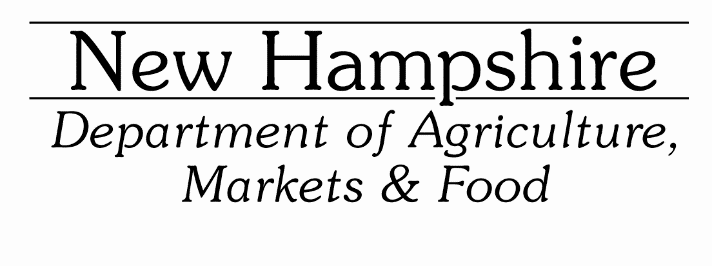 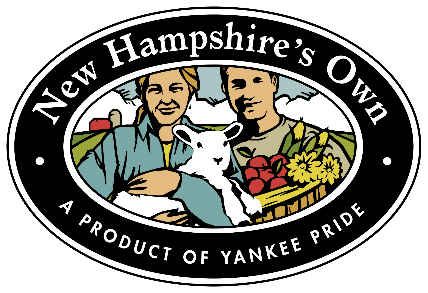 Meat Processing Infrastructure Program
Application
    Applicant information:
	Point of contact: 
	Point of contact telephone: 
	Point of contact email:
	Organization/Business name:
	Organization/Business mailing address:
	Organization/Business county:
	Organization/Business telephone:Authorized representative (AR):
 	____ Person authorized to sign contracts on behalf of business/organization is same as point of        
 	contact above (if different from above please provide the following)
 	AR name:
 	AR title:
 	AR telephone:
 	AR email:Grant request:
 	Project name:
 	Total project cost:
 	Matching funds (15%):
 	Grant request (subtract matching funds from total project cost): 
 	Expected project start date:
 	Expected project end date:

Project description – Provide a brief description of your project outlining what you plan to purchase and why. How will your project support the goals of increased capacity, supporting labor saving efficiencies, and/or encouraging value-added products in New Hampshire’s meat and poultry processing industry? 
Organization/Business description – Provide a brief description of your organization/business and its role in the meat or poultry processing industry in New Hampshire.
All expenses described in this Budget Narrative must be associated with expenses that will be covered by the Meat Processing Infrastructure ProgramBudget summaryEquipment 
Describe all equipment to be purchased      Equipment subtotal:Supplies
Describe all materials, supplies, and fabricated parts to be purchasedSupplies subtotal:Contractual 
Describe all contractual costs for goods or services performed by an individual or business other than the applicant    Contractual subtotal:Contact InformationProject SummaryBudgetExpense CategoryTotalEquipmentSuppliesContractualTotal project costMatching funds (15% of total project cost)Total grant request#Item DescriptionAcquire When?Cost1234567Item DescriptionPer-Unit Cost# of UnitsAcquire When?Cost#Name/BusinessHourly or Flat RateCost1234567